проектАДМИНИСТРАЦИЯ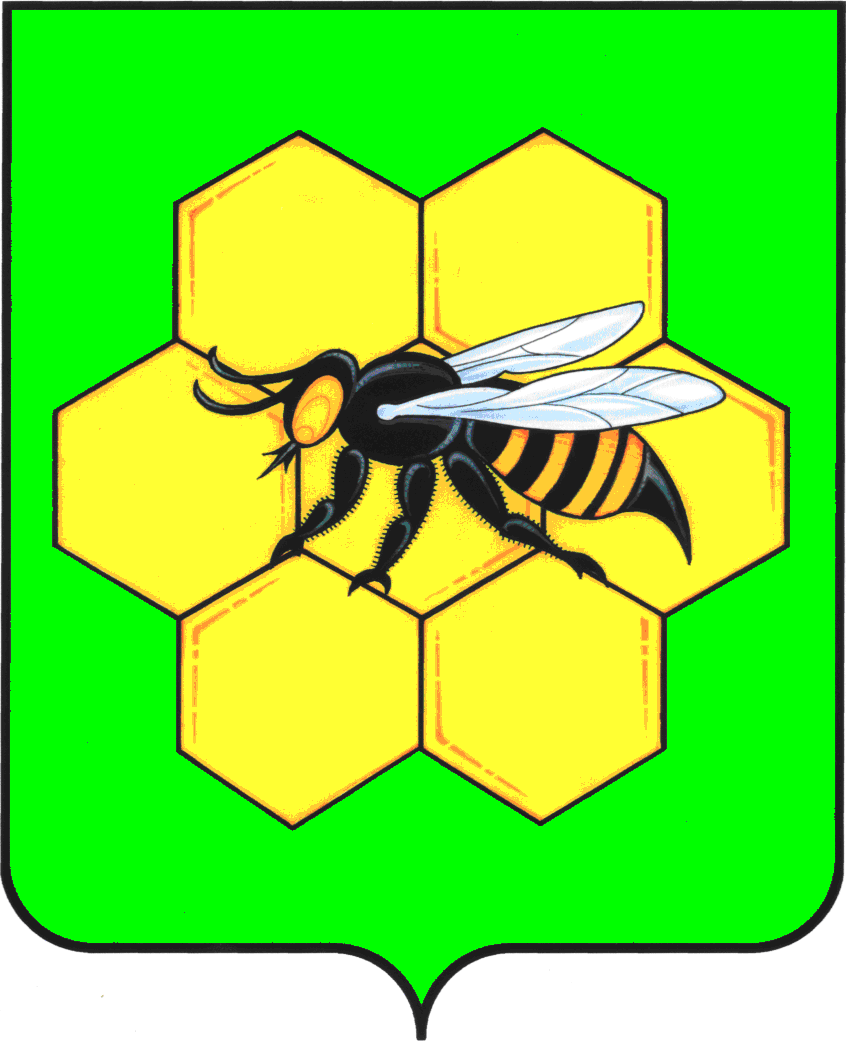 МУНИЦИПАЛЬНОГО РАЙОНА ПЕСТРАВСКИЙСАМАРСКОЙ ОБЛАСТИПОСТАНОВЛЕНИЕ_____________________№___________О внесении изменений в постановление администрации муниципального района Пестравский Самарской области от 15.12.2015 № 799 «О создании эвакоприемной комиссии муниципального района Пестравский Самарской области»В связи с произошедшими кадровыми изменениями, в соответствии с Федеральным законом от 21.12.1994 № 68-ФЗ «О защите населения и территорий от чрезвычайных ситуаций природного и техногенного характера», Федеральным законом от 12.02.1998 № 28-ФЗ «О гражданской обороне», постановлением Правительства Российской Федерации от 30.12.2003 № 794 «О единой государственной системе предупреждения и ликвидации чрезвычайных ситуаций», руководствуясь статьями 41, 43 Устава муниципального района Пестравский, администрация муниципального района Пестравский ПОСТАНОВЛЯЕТ:Внести в приложение № 1 постановления администрации муниципального района Пестравский Самарской области от 15.12.2015 № 799 «О создании эвакоприемной комиссии муниципального района Пестравский Самарской области» следующие изменения:вывести из состава эвакоприемной комиссии муниципального района Пестравский Самарской области Егорова Ивана Александровича;ввести в состав эвакоприемной комиссии муниципального района Пестравский Самарской области Журавлева Дмитрия Евгеньевича – оперативного дежурного дежурной части Отделения МВД России по Пестравскому району.2. Опубликовать настоящее постановление в районной газете «Степь» и разместить на официальном Интернет-сайте муниципального района Пестравский.3. Контроль за выполнением настоящего постановления возложить на заместителя Главы муниципального района Пестравский по социальным вопросам Прокудину О.Н.  Глава муниципального районаПестравский                                                                                            А.П. Любаев Пересыпкина 22168